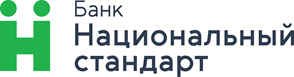 Информация для получателей финансовых услуг при осуществлении АО Банк «Национальный стандарт» деятельности по управлению ценными бумагамив соответствии с требованиями Базового стандарта защиты прав и интересов физических и юридических лиц - получателей финансовых услуг, оказываемых членами саморегулируемых организаций в сфере финансового рынка, объединяющих управляющих (в новой редакции) (утв. Банком России, протокол от 20.12.2018 №КФНП-39) (далее – Базовый стандарт)СВЕДЕНИЯ ОБ АО БАНК «НАЦИОНАЛЬНЫЙ СТАНДАРТ»Услуги, предоставляемые в рамках договора доверительного управленияОбращаем ваше внимание!Оказываемые в рамках договора доверительного управления финансовые услуги не являются услугами по открытию банковских счетов и приему вкладов (депозитов).Денежные средства, передаваемые в рамках Договора доверительного управления, не подлежат страхованию в соответствии с Федеральным законом от 23.12.2003 № 177-ФЗ «О страховании вкладов в банках Российской Федерации».Банк (далее – Управляющий) предоставляет услуги по доверительному управлению ценными бумагами и денежными средствами, предназначенными для совершения сделок с ценными бумагами.Управляющий осуществляет доверительное управление ценными бумагами и денежными средствами учредителя управления, принимая все зависящие от него разумные меры, для достижения инвестиционных целей учредителя управления, при соответствии уровню риска возможных убытков, связанных с доверительным управлением ценными бумагами и денежными средствами, который способен нести этот учредитель управления (Клиент).Управляющий не предлагает своим клиентам стратегий доверительного управления ценными бумагами, денежными средствами, предназначенными для совершения сделок с ценными бумагами и (или) заключения договоров, являющихся производными финансовыми инструментами, предусматривающих заключение сделок с неполным покрытием, в том числе маржинальных сделок, сделок со «сложными облигациями» и «сложными производными инструментами», сделок с валютами.  Управляющий не предлагает своим клиентам стратегий доверительного управления содержащих комбинированные продукты, в том числе предусматривающих одновременное заключение договора банковского вклада и приобретение от имени и (или) в интересах клиента финансового инструмента.Порядок получения финансовой услугиУправляющий оказывает услуги по доверительному управлению ценными бумагами и денежными средствами, предназначенными для совершения сделок с ценными бумагами на основании заключенного с Клиентом Договора доверительного управления.До начала взаимодействия Клиенту рекомендуется ознакомиться с информацией, размещенной на сайте Банка по адресу: https://www.ns-bank.ru/private/operatsii_s_tsennyimi_bumagami_dlya_chastnyih_klientov/, включая Декларацию о рисках, Порядок определения инвестиционного профиля клиента, Правила выявления и контроля конфликта интересов, а также предотвращения его последствий при осуществлении АО Банк «Национальный стандарт» доверительного управления ценными бумагами; Политику осуществления прав по ценным бумагам.Лицо, желающее получить услуги по доверительному управлению, должно предоставить в Банк документы согласно установленного перечня документов и заключить с Банком Договор доверительного управления.Список документов, формы анкет для заполнения и форма договора могут быть направлены по запросу Клиента на его электронную почту или предоставлены в бумажной форме.Возможно проведение предварительных, установочных встреч с Клиентом, во время которых уточняется информация о личных потребностях Клиента по таким ключевым параметрам, как уровень ожидания по доходности, минимальная сумма для инвестирования, восприятие риска, инвестиционный горизонт вложений, требования по ликвидности и другим критериям.По итогам изучения представленных документов, Клиенту направляется сообщение о присвоенном инвестиционном профиле, что является предложением для дальнейшего заключения договора доверительного управления на условиях, отраженных в инвестиционном профиле клиента.После предоставления Клиентом всех необходимых документов, с Клиентом заключается Договор доверительного управления. Местом заключения Договора доверительного управления и исполнения обязательств по Договору доверительного управления услуг является Центральный офис Банка 115093, Москва, Партийный пер., дом 1, корп. 57, стр.2,3.Банк имеет право вносить изменения в договор доверительного управления, а также иные документы, касающиеся доверительного управления, путем раскрытия Банком новой редакции Договора доверительного управления, Приложений к нему, а также иных документов, касающихся доверительного управления, на своем сайте: www.ns-bank.ru, и информирования Клиента путем направления соответствующей информации по электронной почте, указанной в Анкете Клиента, не позднее чем за 10 рабочих дней до даты вступления в действие таких изменений.Изменения, внесенные Банком, становятся обязательными для Сторон по истечении 10 (Десяти) рабочих дней со дня раскрытия Доверительным управляющим новой редакции договора доверительного управления, приложений к нему, а также иных документов, касающихся доверительного управления, если иное не установлено Законодательством РФ.В случае неполучения возражений со стороны Клиента по размещенным изменениям, Клиент считается ознакомленным с указанными изменениями по истечении 10 (Десяти) рабочих дней с даты опубликования их на сайте Банка.С целью своевременного ознакомления с изменениями и дополнениями документов, ссылка на которые содержится в Договоре, Клиенту необходимо регулярно посещать официальный сайт Банка в сети Интернет.Информация о способах обращенияКлиенты Банка и потенциальные получатели финансовых услуг Банка (в рамках доверительного управления) могут направлять обращения (заявления, жалобы, запросы) в Банк, в саморегулируемую организацию, в орган, осуществляющий полномочия по контролю и надзору за деятельностью доверительного управляющего.Способы и адреса направления обращений (жалоб) в Банк России:Способы и адреса направления обращений (жалоб) в Банк России указаны на сайте Банка России https://cbr.ru/contacts/, https://www.cbr.ru/Reception/Адрес Банка России: 107016, Москва, ул. Неглинная, 12 Адрес общественной приемной Банка России: Москва, Сандуновский пер., д.3, стр.1 Телефоны Контактного центра Банка России:8 (800) 300-30-00 - бесплатно на территории Российской Федерации+7 (499) 300-30-00 - тарификация в соответствии с тарифами Вашего оператораСпособы и адреса направления обращений (жалоб) в саморегулируемую организацию НАУФОР. Жалоба может быть направлена в электронном виде через форму на сайте (https://naufor.ru/tree.asp?n=22773) или на почтовый адрес НАУФОР в бумажном виде. Обращение должно быть подписано заявителем или его уполномоченным представителем.Способы обращения в НАУФОР указаны на сайте НАУФОР https://naufor.ru/tree.asp?n=22773Адрес НАУФОР: Москва, 129090, 1-й Коптельский пер., д. 18, стр.1Телефон НАУФОР: +7 (495) 787 77 75Способы и адреса направления обращений (жалоб) Банку:Банк принимает обращения (жалобы) любым из способов, указанных на сайте Банка в сети Интернет https://www.ns-bank.ruпочтовым отправлением по месту нахождения Центрального офиса Банка – 115093, Москва, Партийный пер., дом 1, корп. 57, стр.2,3 при личном обращении получателя финансовых услуг (через представителя) в офисах Банка с 9.00 до 18.00.Информация о защите прав получателей финансовых услугПрава получателей финансовых услуг установлены: Федеральным законом от 05.03.1999 № 46-ФЗ «О защите прав и законных интересов инвесторов на рынке ценных бумаг»;Базовым стандартом защиты прав и интересов физических и юридических лиц - получателей финансовых услуг, оказываемых членами саморегулируемых организаций в сфере финансового рынка, объединяющих управляющих (в новой редакции) (утв. Банком России, протокол от 20.12.2018 №КФНП-39)В случае возникновения споров и разногласий, возникающих из Договора доверительного управления или в связи с ним, Стороны прилагают совместные усилия, чтобы разрешить их путем переговоров.Для защиты своих прав и законных Клиент вправе:- направить обращение в АО Банк «Национальный стандарт», в НАУФОР, Банк России;- направить жалобу (претензию) в АО Банк «Национальный стандарт» (досудебный порядок урегулирования споров);- направить жалобу в НАУФОР, Банк России;- обжаловать действия (бездействия) Банка в суде (судебный порядок разрешения споров).До подачи иска в суд, все споры и разногласия между Банком и Клиентом по поводу предоставления Банком услуг на финансовых рынках, решаются Сторонами в досудебном (внесудебном) порядке путем проведения переговоров и направления претензий.Претензионный порядок предусматривает направление Клиентом письменной претензии (жалобы) по адресу места нахождения Банка с целью разрешения возникшего спора, не привлекая судебную инстанцию.В случае не достижения согласия между Сторонами путем переговоров, все споры, разногласия, претензии и требования, возникающие из Договора доверительного управления, прямо, или косвенно связанные с ним, в том числе, касающиеся его заключения, изменения, исполнения, расторжения, прекращения, подлежат разрешению в судебном порядке. При этом, споры с Клиентами – юридическими лицами, и физическими лицами, являющимися индивидуальными предпринимателями и заключающими сделки, действуя в качестве индивидуальных предпринимателей, передаются на рассмотрение в Арбитражный суд города Москвы, с соблюдением досудебного (претензионного) порядка урегулирования спора в соответствии с настоящим разделом.Споры с Клиентами – физическими лицами, не являющимися индивидуальными предпринимателями, рассматриваются в суде общей юрисдикции в соответствии с законодательством.Подробная информация для получателей финансовых услуг размещена на сайте Банка https://www.ns-bank.ru.Консультации по вопросам оказания услуг по доверительному управлению в Банке осуществляют специалисты Управления операций на фондовом рынке Инвестиционного департамента по телефону: +7 (495) 956-17-23, по электронной почте kuzmichev@ns-bank.ru. Получить консультацию дистанционно можно заполнив форму «Обратная связь» на сайте Банка по адресу: https://www.ns-bank.ru/otzyivyi_i_predlozheniya/Перечень документов распечатывается для каждого конкретного Клиента ПЕРЕЧЕНЬ ДОКУМЕНТОВ И СВЕДЕНИЙ, ПРЕДОСТАВЛЯЕМЫХ ПРИ ЗАКЛЮЧЕНИИ ДОГОВОРАПри наличии открытых действующих счетов Клиента в АО Банк «Национальный стандарт» повторное предоставление документов, указанных ниже, не требуется, при условии сохранения их актуальности на момент заключения новых договоров и соглашений и открытия новых счетов.Физические лицаВ соответствии с законодательством Российской Федерации документами, удостоверяющими личность, являются:- для граждан Российской Федерации:паспорт гражданина Российской Федерации;паспорт гражданина Российской Федерации, дипломатический паспорт, служебный паспорт, удостоверяющие личность гражданина Российской Федерации за пределами Российской Федерации;свидетельство о рождении гражданина Российской Федерации (для граждан Российской Федерации в возрасте до 14 лет);временное удостоверение личности гражданина Российской Федерации, выдаваемое на период оформления паспорта гражданина Российской Федерации;иной документ, признаваемый документом, удостоверяющим личность гражданина Российской Федерации в соответствии с законодательством Российской Федерации;Дополнительно предоставляются:копия свидетельства/извещения о постановке на учет в налоговом органе (ИНН), СНИЛС (при наличии);Анкета Клиента - физического лица (Анкета представлена на официальном сайте Банка);Опросник Клиента;Если от имени Клиента действует по доверенности уполномоченный представитель- физическое лицо, то дополнительно предоставляются нотариально заверенная копия доверенности, содержащая образец подписи уполномоченного представителя - физического лица и ксерокопия паспорта уполномоченного представителя- физического лица.- для иностранных граждан:паспорт иностранного гражданина;миграционная карта (в случае если необходимость наличия миграционной карты предусмотрена законодательством Российской Федерации);документ, подтверждающий право иностранного гражданина или лица без гражданства на пребывание (проживание) в Российской Федерации (в случае если необходимость наличия такого документа предусмотрена законодательством Российской Федерации);иной документ, признаваемый документом, удостоверяющим личность иностранного гражданина в соответствии сзаконодательством Российской Федерации и международным договором Российской Федерации- для лиц без гражданства:документ, выданный иностранным государством и признаваемый в соответствии с международным договором Российской Федерации в качестве документа, удостоверяющего личность лица без гражданства;разрешение на временное проживание, вид на жительство;документ, удостоверяющий личность лица, не имеющего действительного документа, удостоверяющего личность, на период рассмотрения заявления о признании гражданином Российской Федерации или о приеме в гражданство Российской Федерации;удостоверение беженца, свидетельство о рассмотрении ходатайства о признании беженцем на территории Российской Федерации по существу;миграционная карта (в случае если необходимость наличия миграционной карты предусмотрена законодательством Российской Федерации);документ, подтверждающий право иностранного гражданина или лица без гражданства на пребывание (проживание) в Российской Федерации (в случае если необходимость наличия такого документа предусмотрена законодательством Российской Федерации).Иные документы, признаваемые документами, удостоверяющими личность гражданина Российской Федерации в соответствии с законодательством Российской Федерации, и документами, удостоверяющими личность иностранного гражданина и лиц без гражданства в соответствии с законодательством Российской Федерации и международным договором Российской Федерации.Дополнительно предоставляются:Анкета Клиента - физического лица (Анкета представлена на официальном сайте Банка);Опросник Клиента;Если от имени Клиента действует по доверенности уполномоченный представитель- физическое лицо, то дополнительно предоставляются нотариально заверенная копия доверенности, содержащая образец подписи уполномоченного представителя - физического лица и ксерокопия паспорта уполномоченного представителя- физического лица.Документы, составленные за пределами РФ,  должны быть легализованы в посольстве (консульстве) РФ в стране регистрации юридического лица или, в случае применения положений Конвенции, отменяющей требование легализации официальных иностранных документов (заключена в Гааге 05 октября 1961 года), подлинность подписи, статуса, в котором выступало лицо, подписавшее документы, и подлинность печати, которой скреплены документы, должны быть удостоверены путем проставления апостиля компетентным органом государства, в котором эти документы были оформлены.Документы, составленные полностью или в какой-либо их части на иностранном языке, предоставляются с их нотариально заверенным переводом на русский язык.Актуальный список документов размещен на сайте Банка в разделе «Частным клиентам/ Расчетно-кассовое обслуживание/ Открытие и ведение текущих счетовhttps://www.ns-bank.ru/private/raschetno-kassovoe_obsluzhivanie/otkryitie_i_vedenie_schetov/Юридические лица2. Юридические лица, созданные в РФ, предоставляют стандартный комплект следующих документов:  Карточка с образцами подписей и оттиска печати Клиента, удостоверенными в установленном порядке; Документы, подтверждающие полномочия лиц, наделенных правом подписи, указанных в Карточке образцов подписей и оттиска печати (Решения, протоколы, приказы или иные документы, подтверждающие, что лицо, которому предоставлено право подписи, является сотрудником организации). При отсутствии в Карточке подписи Главного бухгалтера дополнительно предоставляется Приказ об исполнении функций Главного бухгалтера первым лицом (оригинал или заверенная Клиентом копия);Оформленная в соответствии с действующим законодательством доверенность, подтверждающая полномочия лица, подписывающего Договор со стороны Клиента, если данные полномочия не определены Уставом. Доверенности, выданные лицам, которые вправе обмениваться сообщениями при исполнении договоров.Документы, удостоверяющие личности лиц, наделенных правом подписи, указанных в Карточке с образцами подписей и оттиском печати. Сведения об участниках/ список участников (для ООО), Список акционеров (для АО) (при возможности с предоставлением копий подтверждающих документов):- участник - юридическое лицо: полное наименование организации, ИНН, ОГРН, дата присвоения ОГРН, дата регистрации, адрес регистрации;- участник - физическое лицо: Ф.И.О. полностью, наименование документа, удостоверяющего личность, серия, номер, кем и когда выдан документ, дата и место рождения, адрес регистрации.Анкета Клиента (представлена на официальном сайте Банка), содержащая, в том числе, информацию о номерах контактных телефонов, фактическом местонахождении, основных видах деятельности.Опросник Клиента.Сведения о деловой репутации (представляется на выбор Клиента любой из указанных ниже документов):- Отзывы (в произвольной письменной форме, при возможности их получения) о Клиенте других Клиентов Банка, имеющих с ним деловые отношения.- Отзывы (в произвольной письменной форме, при возможности их получения) от других кредитных организаций/организаций, оказывающих услуги на финансовом рынке, в которых Клиент ранее находился/находится на обслуживании, с информацией этих организаций об оценке его деловой репутации.При наличии соответствующих оснований дополнительно предоставляются:кредитными организациями - согласования ЦБ РФ всех первых лиц, указанных в карточке с образцами подписей и оттиска печати Клиента;управляющие компании паевого инвестиционного фонда, управляющие негосударственного пенсионного фонда, инвестиционные фонды, негосударственные пенсионные фонды, управляющие ценными бумагами - Инвестиционную декларацию, устанавливающую основные направления, цели и ограничения инвестиционной деятельности (оригинал или заверенная Клиентом копия), а также сведения (в произвольной письменной форме) о том, с каким специализированным депозитарием у них заключен депозитарный договор и Лицензию профессионального участника рынка ценных бумаг;профессиональные участники рынка ценных бумаг предоставляют Лицензии профессионального участника рынка ценных бумаг на осуществление соответствующего вида деятельности (нотариально удостоверенные копии);организации, являющиеся лизинговыми компаниями; операторами по приему платежей; организациями, оказывающими посреднические услуги при осуществлении сделок купли-продажи недвижимого имущества; коммерческими организациями, заключающими договоры финансирования под уступку денежного требования в качестве финансовых агентов предоставляют документ, подтверждающий постановку на учет в Росфинмониторинге, а также документ подтверждающий факт принятия мер, предусмотренных законодательством РФ в целях противодействия легализации (отмыванию) доходов, полученных преступным путем и финансированию терроризма (оригинал или заверенная Клиентом копия);документы о финансовом положении:- бухгалтерскую отчетность, подтверждающую хозяйственную деятельность (по форме №1 и форме №2) на последнюю отчетную дату (с отметками налогового органа об их принятии или без такой отметки с приложением либо копии квитанции об отправке заказного письма с описью вложения (при направлении по почте), либо копии подтверждения отправки на бумажных носителях (при передаче в электронном виде).- налоговые декларации по налогу на прибыль и налогу на добавленную стоимость на последнюю отчетную дату с отметкой налоговых органов о получении (с отметками налогового органа об их принятии или без такой отметки с приложением либо копии квитанции об отправке заказного письма с описью вложения (при направлении по почте), либо копии подтверждения отправки на бумажных носителях (при передаче в электронном виде); дополнительные документы, сведения, в том числе по запросу Банка.Актуальный список документов размещен на сайте Банка в разделеОткрытие и ведение банковских счетовhttps://www.ns-bank.ru/corporate/services/documents/3. Юридические лица, созданные по законодательству иностранных государств, предоставляют стандартный комплект следующих документов:документы, выданные компетентными органами иностранных государств и легализованные в установленном порядке (посольством (консульством) либо апостилированные), подтверждающие правовой статус юридического лица по законодательству страны, где создано это юридическое лицо, в частности, учредительные документы и документы, подтверждающие государственную регистрацию юридического лица;заверенную в установленном порядке карточку (лист) с образцами подписей и оттиска печати (банки – нерезиденты предоставляют альбом образцов подписей лиц, уполномоченных совершать сделки от имени банка - нерезидента, в том числе распоряжаться счетом банка - нерезидента в валюте Российской Федерации) или заверенную копию такой карточки (листа); свидетельство о постановке на учет в налоговом органе на территории РФ с указанием ИНН - нотариально заверенная копия (предоставляется только в случае, если юридическое лицо-нерезидент стоит на учет в налоговой инспекции на территории РФ). Копия свидетельства о постановке на учет в налоговом органе (о присвоении ИНН) (при наличии филиала (представительства), через который юридическое лицо – нерезидент осуществляет свою деятельность на территории РФ).Копия свидетельства об учете в налоговом органе (о присвоении КИО) (при отсутствии филиала (представительства), через который юридическое лицо – нерезидент осуществляет свою деятельность на территории РФ). Сертификат, подтверждающий статус налогоплательщика в качестве резидента государства, с которым у российской Федерации заключен международный договор (соглашение) об избежании двойного налогообложения (при наличии).Копии документов, удостоверяющих личности лиц, внесенных в карточку с образцами подписей и оттиском печати. Документы, подтверждающие полномочия лиц, наделенных правом подписи, указанных в карточке образцов подписей и оттиска печати (решения, протоколы, приказы, доверенности или иные документы).Сведения об участниках/ акционерах (при возможности с предоставлением копий подтверждающих документов):- участник - юридическое лицо: полное наименование организации, регистрационный номер по мету регистрации организации, дата регистрации, адрес регистрации;- участник - физическое лицо: Ф.И.О. полностью, наименование документа, удостоверяющего личность, серия, номер, кем и когда выдан документ, дата и место рождения, адрес регистрации.Анкета Клиента, содержащая, в том числе, информацию о номерах контактных телефонов, фактическом местонахождении, основных видах деятельности.Опросник Клиента.При заключении договора для совершения операций обособленным подразделением (филиалом, представительством) юридического лица заверенные в установленном порядке:- свидетельство регистрации обособленного подразделения (филиала, представительства);- копия положения об обособленном подразделении и решение уполномоченного органа о его создании;- документы, подтверждающие полномочия руководителя обособленного подразделения (филиала, представительства) юридического лица;- выписка из сводного государственного реестра аккредитованных на территории РФ представительств иностранных компаний или государственного реестра филиалов иностранных юридических лиц, аккредитованных на территории РФ (сроком давности не более 30 дней).Актуальный список документов размещен на сайте Банка в разделеОткрытие и ведение банковских счетовhttps://www.ns-bank.ru/corporate/services/documents/При наличии соответствующих оснований Банк вправе запросить дополнительные документы, сведения.Если от имени Клиента – нерезидента выступает уполномоченный представитель по доверенности, то доверенность, оформленная за границей, должна быть легализована в посольстве (консульстве) Российской Федерации за границей или в посольстве (консульстве) иностранного государства в Российской Федерации. Документы представляются в виде копий, легализованных в посольстве (консульстве) РФ за границей либо в посольстве (консульстве) иностранного государства в РФ с нотариально заверенным переводом на русский язык. Легализации документов, требование о которой установлено в настоящем разделе, не требуется, если указанные документы были оформлены на территории:а) государств - участников Гаагской конвенции, отменяющей требование легализации иностранных официальных документов 1961 года (при наличии апостиля, проставляемого на самом документе или отдельном листе компетентным органом иностранного государства в соответствии с требованиями конвенции);б) государств - участников Конвенции о правовой помощи и правовых отношениях по гражданским, семейным и уголовным делам, заключенной в Минске 22.01.1993 года;в) государств, с которыми Российская Федерация заключила двусторонние договоры о правовой помощи и правовых отношениях по гражданским, семейным и уголовным делам.Документы, составленные полностью или в какой-либо их части на иностранном языке, представляются с нотариально заверенным переводом на русский язык. (Не требуется представления заверенного перевода на русский язык альбома образцов подписей лиц, уполномоченных распоряжаться счетом банка - нерезидента в валюте Российской Федерации).Индивидуальные предприниматели3. Индивидуальный предприниматель предъявляет:- документ, удостоверяющий личность (паспорт гражданина Российской Федерации, либо иной документ, удостоверяющий личность гражданина РФ в соответствии с действующим законодательством РФ); - копия свидетельства/извещения о постановке на учет в налоговом органе (ИНН);- нотариально заверенную копию Свидетельства о государственной регистрации физического лица в качестве индивидуального предпринимателя и выписку из Единого государственного реестра индивидуальных предпринимателей;- документы, подтверждающие право на занятия частной практикой и (или) факт осуществления соответствующей профессиональной деятельности в установленном законом порядке (для физических лиц, занимающихся в установленном законодательством РФ порядке частной практикой);- Карточку с образцом подписи и оттиски печати;- документ, подтверждающий постановку на учет в Росфинмониторинге, а также документ подтверждающий факт принятия мер, предусмотренных законодательством РФ в целях противодействия легализации (отмыванию) доходов, полученных преступным путем и финансированию терроризма (оригинал или заверенная Клиентом копия) для индивидуального предпринимателя, оказывающего посреднические услуги при осуществлении сделок купли-продажи недвижимого имущества;- Анкета Клиента (представлена на официальном сайте Банка), содержащую, в том числе, информацию о номерах контактных телефонов, фактическом местонахождении, основных видах деятельности;- Опросник Клиента.Актуальный список документов для Индивидуальных предпринимателей и лиц, занимающихся в установленном порядке частной практикой, размещен на сайте Банка в разделеОткрытие и ведение банковских счетовhttps://www.ns-bank.ru/corporate/services/documents/При наличии соответствующих оснований дополнительно предоставляются:Лицензии (патенты), выданные индивидуальному предпринимателю или лицу, занимающемуся частной практикой, в установленном законодательством РФ порядке, на право осуществления указанной деятельности;прочие документы, сведения, в том числе по запросу Банка.Консультации по вопросам оказания услуг по доверительному управлению осуществляют специалисты Управления операций на фондовом рынке Инвестиционного департамента по телефону: +7 (495) 956-17-23, по электронной почте kuzmichev@ns-bank.ru. Получить консультацию дистанционно можно заполнив форму «Обратная связь» на сайте Банка по адресу: https://www.ns-bank.ru/otzyivyi_i_predlozheniya/Более подробная информация размещается на официальном сайте АО Банк «Национальный стандарт»Полное наименованиеСокращенное наименованиеАкционерное общество Банк «Национальный стандарт»АО Банк «Национальный стандарт»Место нахождения Банка115093, г. Москва, Партийный пер., д.1, корп. 57, стр. 2,3Адрес электронной почты: info@ns-bank.ruКонтактный телефон: +7(495) 664-73-44Место обслуживания получателей финансовых услуг - заключение договоров доверительного управления ценными бумагами, исполнение обязательств по договору доверительного управления, прием документов, связанных с оказанием финансовых услугЦентральный офис Банка: 115093, Москва, Партийный пер., дом 1, корп. 57, стр.2,3Контактный телефон: +7 (495) 956-17-23Прием Поручений, заявок Клиентов и иных документов, связанных с оказанием финансовых услуг осуществляется в рабочие дни в Центральном офисе Банкаhttps://www.ns-bank.ru/office/Основной государственный регистрационный номер (ОГРН)1157700006650Реквизиты:Корреспондентский счет 30101810045250000498 в ГУ Банка России по Центральному федеральному округу, БИК 044525498; ИНН 7750056688, КПП 772501001, КПП крупнейшего налогоплательщика 997950001Официальный сайт Банка в сети Интернетwww.ns-bank.ru.ЛицензииГенеральная лицензия на осуществление банковских операций № 3421 выдана Банком России 14 мая 2015 года - Лицензия профессионального участника рынка ценных бумаг на осуществление дилерской деятельности №177-11252-010000 от 08.05.2008 г. выдана ФСФР России без ограничения срока действия.- Лицензия профессионального участника рынка ценных бумаг на осуществление деятельности по управлению ценными бумагами №177-11254-001000 от 08.05.2008 г. выдана ФСФР России без ограничения срока действия.- Лицензия профессионального участника рынка ценных бумаг на осуществление брокерской деятельности №177-11250-100000 от 08.05.2008 г. выдана ФСФР России без ограничения срока действия.- Лицензия профессионального участника рынка ценных бумаг на осуществление депозитарной деятельности №177-11256-000100 от 08.05.2008 г. выдана ФСФР России без ограничения срока действия.Банк является участником торгов ПАО Московская биржаЧленство в саморегулируемой организацииС 21.06.2023 Банк является членом саморегулируемой организации Национальная ассоциация участников фондового рынка (НАУФОР)Место нахождения и почтовый адрес НАУФОР:Российская Федерация, 129090, Москва, 1-й Коптельский пер., д. 18, стр.1Адрес сайта: https://naufor.ru/Телефон и адрес электронной почты НАУФОР+7 (495) 787 77 75,E-mail: info@naufor.ru.Базовые и внутренние стандарты НАУФОР (в том числе стандарты по защите прав и интересов получателей финансовых услуг) размещены на сайте https://naufor.ru/tree.asp?n=16042Орган, осуществляющий полномочия по контролю и надзору за деятельностью управляющегоЦентральный банк Российской Федерации (Банк России)Место нахождения и почтовый адрес:Российская Федерация, 107016, Москва, улица Неглинная, дом 12, к.ВТелефон Банка России 8 800 300 30 00 (для бесплатных звонков из регионов России), +7 (499) 300-30-00 (круглосуточно). Официальный сайт Банка России:http://www.cbr.ruКонтактная информация для обращений в Банк России приведена на сайте Банка Россииhttp://www.cbr.ru/contacts/Способы и адреса направления обращений (жалоб) Банку, в НАУФОР, Банк России: Клиенты Банка, а также потенциальные получатели финансовых услуг Банка (в рамках доверительного управления) могут подавать обращения (заявления, жалобы, запросы) в Банк, в саморегулируемую организацию, в орган, осуществляющий полномочия по контролю и надзору за деятельностью управляющегоСпособы и адреса направления обращений (жалоб) в Банк России:Указаны на сайте Банка России https://cbr.ru/contacts/, https://www.cbr.ru/Reception/Адрес Банка России: 107016, Москва, ул. Неглинная, 12 , к.ВАдрес общественной приемной Банка России: Москва, Сандуновский пер., д.3, стр.1 Телефоны Контактного центра Банка России:8 (800) 300-30-00 - бесплатно на территории Российской Федерации+7 (499) 300-30-00 - тарификация в соответствии с тарифами Вашего оператораСпособы и адреса направления обращений (жалоб) в саморегулируемую организацию НАУФОР: Жалоба может быть направлена в электронном виде через форму на сайте (https://naufor.ru/tree.asp?n=22773) или на почтовый адрес НАУФОР в бумажном виде. Обращение должно быть подписано заявителем или его уполномоченным представителем.Способы обращения в НАУФОР указаны на сайте НАУФОР https://naufor.ru/tree.asp?n=22773Адрес НАУФОР: Москва, 129090, 1-й Коптельский пер., д. 18, стр.1Телефон НАУФОР: +7 (495) 787 77 75E-mail: luneva@naufor.ruСпособы и адреса направления обращений (жалоб) Банку:Банк принимает обращения (жалобы) любым из способов, указанных на сайте Банка в сети Интернет https://www.ns-bank.ruпочтовым отправлением по месту нахождения Центрального офиса Банка – 115093, Москва, Партийный пер., дом 1, корп. 57, стр.2,3 при личном обращении получателя финансовых услуг (через представителя) в офисах Банка с 9.00 до 18.00.